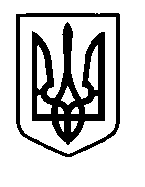 УКРАЇНАПрилуцька міська радаЧернігівська областьУправління освіти Про проведення  ІІ етапу XХIV Міжнародного конкурсу з української мови імені  Петра Яцикав 2023-2024  навчальному роціНа виконання Указу Президента України від 09 листопад 2007 року      №1078 «Про Міжнародний конкурс з української мови імені Петра Яцика», відповідно до Положення про Міжнародний конкурс з української мови імені Петра Яцика, затвердженого наказом Міністерства освіти і науки України від 13 березня 2008 року за №643/15334(зі змінами), згідно з листом Міністерства освіти і науки України від 20 листопада 2023 року №1/16290-23 «Про проведення XХIV Міжнародного конкурсу з української мови імені Петра Яцика», з метою піднесення престижу української мови, популяризації її серед молоді у 2023/2024 навчальному роціНАКАЗУЮ:1.Провести 02 грудня 2023 року з 09 до 13.00 ІІ етап XХIV Міжнародного конкурсу з української мови імені Петра Яцика на базі Прилуцького ліцею №1 імені Георгія Вороного.2.Утворити :2.1.Оргкомітет по проведенню XХIV Міжнародного конкурсу з української мови імені Петра Яцика згідно з додатком №1.2.2.Журі по проведенню ІІ етапу XХIV Міжнародного конкурсу з української мови імені Петра Яцика згідно з додатком №2.3. Сайко О.А., головному спеціалісту управління освіти,  до 11 грудня 2023 року надіслати звіти про проведення І та ІІ етапів, заявки (в 2-х примірниках) на участь команди у ІІІ етапі XХIV Міжнародного конкурсу з української мови імені Петра Яцика на електронну пошту  відділу роботи з обдарованими учнями ЧОІППО імені К.Д.Ушинського.5. Директору Прилуцького  ліцею №1 імені Георгія Вороного Рогальовій О.Г.:5.1. Підготувати приміщення для проведення ІІ етапу XХIV Міжнародного конкурсу з української мови імені Петра Яцика й забезпечити  чергування                 педагогічних працівників  під час проведення зазначеного конкурсу.5.2. Забезпечити проведення нагадування для  учасників Конкурсу та педагогічних працівників, які залучені до проведення зазначеного етапу Конкурсу,  про правила поведінки під час сигналу цивільного захисту «ПОВІТРЯНА ТРИВОГА!».6. Голові журі ІІ XХIV Міжнародного конкурсу з української мови імені Петра Яцика Зленко Ю.М., вчителю української мови та літератури Прилуцького ліцею №1 імені Георгія Вороного, організувати перевірку робіт учасників зазначеного конкурсу  та здати протоколи в управління освіти(Сайко О.А.) протягом двох днів після проведення ІІ етапу.7.Директорам закладів загальної середньої освіти компенсувати роботу у вихідний день  черговим вчителям та журі  ІІ етапу XХIV Міжнародного конкурсу з української мови імені Петра Яцика наданням іншого дня відпочинку в канікулярний час.8.Контроль за виконанням даного наказу залишаю за собою.В. о. начальника управління освіти				Тетяна ГУЛЯЄВА                                                                                 Додаток №1до наказу управління освіти 27 листопада 2023 року № 133Склад оргкомітету по проведенню  ІІ етапу XХIV Міжнародного конкурсу з української мови імені Петра ЯцикаГуляєва Т.М.  – в.о. начальника управління освіти, голова оргкомітету;Ходюк В.Г.-  заступник начальника управління освіти,заступник голови оргкомітету;Члени оргкомітету:Сайко О.А.- головний спеціаліст управління освіти Прилуцької міської ради;Горбунова Л.І. - спеціаліст управління освіти Прилуцької міської ради;Рогальова О.Г. – директор Прилуцького ліцею №1 імені Георгія Вороного;Сизенцова Т.Л. – директор Прилуцького ліцею №2;Бурлаку Н.О. – директор ліцею  № 5 імені Віктора Андрійовича Затолокіна;Самозван Д.В. – директор Прилуцького  закладу загальної середньої освіти І-ІІІ ст..№6( ліцею №6);Зуб В.В. – директор Прилуцького  закладу загальної середньої освіти І-ІІІ ст..№7( ліцею №7);     Симоненко Н.П.- директор Прилуцького ліцею №9;     Калюжний М.В. – директор Прилуцького ліцею №13  імені Святителя Іоасафа Бєлгородського;     Ященко Л.В. – директор Прилуцького ліцею №14.Додаток №2до наказу управління освіти                                                                                  27  листопада  2023 року № 133Склад журі  ІІ етапу XХIV Міжнародного конкурсу з української мови імені Петра ЯцикаЗленко Ю.М. – вчитель української мови та літератури Прилуцького ліцею №1 імені Георгія Вороного,  голова журі;Члени журі:3,4 класиКоцюра У.М. – вчитель початкових класів Прилуцького  закладу загальної середньої освіти І-ІІІ ст..№7( ліцею №7);Щербина В.В. – вчитель початкових класів Прилуцького ліцею №9; класЛеута В.В. – вчитель української мови та літератури  Прилуцького ліцею №2;Тіпікіна В.В. - вчитель української мови та літератури Прилуцького ліцею №14;  6 класКорнух Є.В. - вчитель української мови та літератури Прилуцького закладу загальної середньої освіти І-ІІІ ст..№10 (ліцею №10);Царук Л.Ю. – вчитель української мови та літератури Прилуцького ліцею №13  імені Святителя Іоасафа Бєлгородського; 7 класМех А.М. – вчитель української мови та літератури Прилуцького ліцею №1 імені Георгія Вороного;Хамко О.О. – вчитель української мови та літератури Прилуцького ліцею №12; 8 класОжгихіна С.В. - вчитель української мови та літератури Прилуцького ліцею №3 імені Сергія Гордійовича Шовкуна;Карпенко Л.І. – вчитель української мови та літератури Прилуцького ліцею №9;класКаліш Л.В. – вчитель української мови та літератури  Прилуцького  закладу загальної середньої освіти І-ІІІ ст..№6( ліцею №6);Симиряко О.Ю. – вчитель української мови та літератури Прилуцького ліцею №14;Клас Скрипченко В.І.   – вчитель української мови та літератури Прилуцького ліцею №5 В.А.Затолокіна;Мусієнко Л.А. – вчитель української мови та літератури  Прилуцького  закладу загальної середньої освіти І-ІІІ ст..№6( ліцею №6);класЛевченко В.І. – вчитель української мови та літератури Прилуцького ліцею №5 імені В.А.Затолокіна;Скиба Н.В. -  вчитель української мови та літератури Прилуцького закладу загальної середньої освіти І-ІІІ ст..№7 (ліцею №7).27  листопада 2023 р.НАКАЗм. Прилуки                        № 133